Be an #ExcellentGeographer									30th March 2020What could you do this week to improve your geographical knowledge and understanding?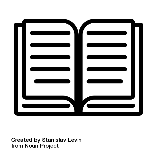 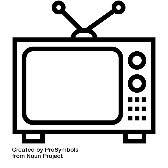 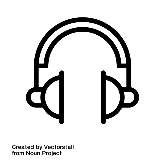 Coast – BBC2, 9-10am Monday-Friday.Wild Britain – Channel 5, 7 – 8pm Tuesday and Wednesday.Race across the world – BBC2, 9-10pm Tuesday.Planet Earth II – BBC Iplayer War on Plastic – BBC IplayerFancy an inaccurate Geography film – watch 2012 on Sunday at 5pm – Channel 5How to predict threats to animals due to plastics - https://www.bbc.co.uk/news/science-environment-52062158The future of UK transport - https://www.bbc.co.uk/news/science-environment-52064509Against HS2 - https://www.theguardian.com/uk-news/2020/mar/27/chris-packham-begins-legal-case-to-halt-hs2-amid-coronavirus-crisisThe BBC ‘Costing the Earth’ podcast looks at how the postponed Olympics in 2021 could be Zero Carbon - https://www.bbc.co.uk/programmes/m000gl95There are also some brilliant clips worth listening and watching here - https://www.bbc.co.uk/programmes/b006r4wn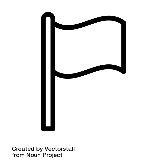          Trivia 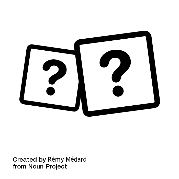 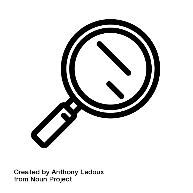 This week it is Mexico, complete the key facts below!What would happen if…The weather was the same everywhere.Think about the opportunities and challenges this would create. Would it be a positive or negative experience?Can you work out these country outlines?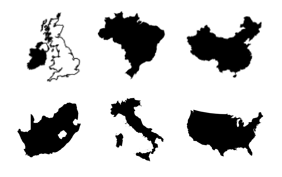 